802.11ba Draft Specification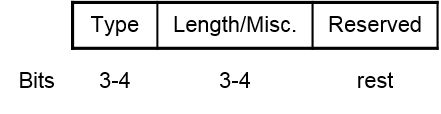 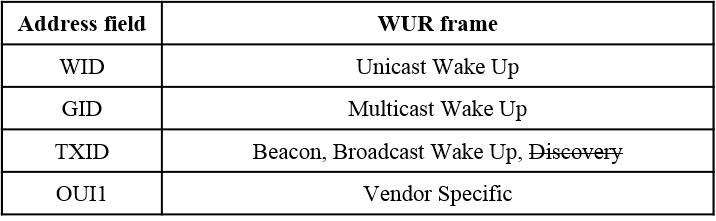 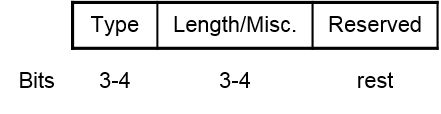 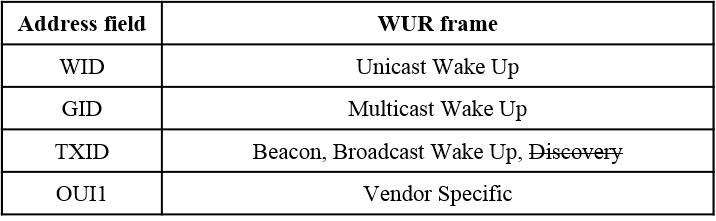 Editing instructions formatted like this are intended to be copied into the TGba Draft (i.e. they are instructions to the 802.11 editor on how to merge the text with the baseline documents).TGba Editor: Editing instructions preceded by “TGba Editor” are instructions to the TGba editor to modify or insert material in the TGba draft.  As a result of adopting the changes, the TGba editor will execute the instructions rather than copy them to the TGba Draft.TGba Editor: Instruction: Add subclause 9.10.3.4 WUR Vendor Specific frame formats as he following:9.10.3.4 WUR Vendor Specific frame formatThe frame format of the WUR Vendor Specific frame is defined in 9-AA1.The Frame Control field is set as defined in 9.10.2.1.1 (Frame Control field).The Address field is set to the 12 MSBs of the OUI (see 9.4.1.32 (Organization Identifier field)).The Frame Body field of the WUR Vendor Specific frame contains vendor specific information and its length is defined in 9.10.2.4 (Frame Body field).The vendor specific information contained in the Frame Body field is outside the scope of this standard.Spec Text for Vendor Specific FrameSpec Text for Vendor Specific FrameSpec Text for Vendor Specific FrameSpec Text for Vendor Specific FrameSpec Text for Vendor Specific FrameDate:  2018-01-xxDate:  2018-01-xxDate:  2018-01-xxDate:  2018-01-xxDate:  2018-01-xxAuthor(s):Author(s):Author(s):Author(s):Author(s):NameAffiliationAddressPhoneemailPo-Kai HuangIntel2200 Mission College Blvd, Santa Clara, CA 95054+1-765-418-6733po-kai.huang@intel.com